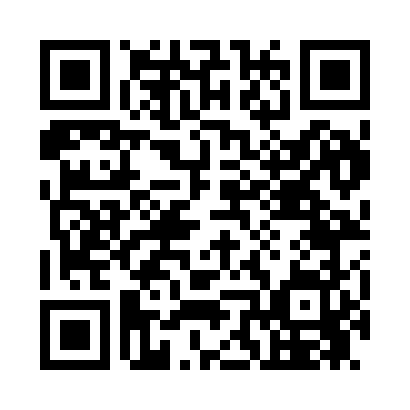 Prayer times for Bourbonnais, Illinois, USAMon 1 Jul 2024 - Wed 31 Jul 2024High Latitude Method: Angle Based RulePrayer Calculation Method: Islamic Society of North AmericaAsar Calculation Method: ShafiPrayer times provided by https://www.salahtimes.comDateDayFajrSunriseDhuhrAsrMaghribIsha1Mon3:435:2312:564:568:2810:082Tue3:435:2412:564:568:2810:083Wed3:445:2412:564:578:2810:074Thu3:455:2512:564:578:2710:075Fri3:465:2512:564:578:2710:066Sat3:475:2612:564:578:2710:067Sun3:485:2712:574:578:2610:058Mon3:495:2712:574:578:2610:049Tue3:505:2812:574:578:2610:0410Wed3:515:2912:574:578:2510:0311Thu3:525:2912:574:578:2510:0212Fri3:535:3012:574:578:2410:0113Sat3:545:3112:574:578:2410:0014Sun3:555:3212:574:578:239:5915Mon3:565:3212:584:578:229:5816Tue3:575:3312:584:578:229:5717Wed3:585:3412:584:578:219:5618Thu4:005:3512:584:568:209:5519Fri4:015:3612:584:568:209:5420Sat4:025:3712:584:568:199:5321Sun4:035:3712:584:568:189:5222Mon4:055:3812:584:568:179:5123Tue4:065:3912:584:568:169:4924Wed4:075:4012:584:558:159:4825Thu4:095:4112:584:558:159:4726Fri4:105:4212:584:558:149:4527Sat4:115:4312:584:558:139:4428Sun4:135:4412:584:548:129:4329Mon4:145:4512:584:548:119:4130Tue4:155:4612:584:548:109:4031Wed4:175:4712:584:538:089:38